แบบสอบถามสำหรับประกอบการรับฟังความคิดเห็นส่วนราชการเกี่ยวกับการปรับปรุงหลักเกณฑ์ วิธีการ และเงื่อนไขการย้าย การโอน หรือการเลื่อนข้าราชการพลเรือนสามัญเพื่อแต่งตั้งให้ดำรงตำแหน่งประเภทวิชาการ (ว ๑๔/๒๕๖๔)ส่วนราชการ/กรม ...................................... กระทรวง .............................................------------------------------------คำชี้แจง	แบบสอบถามนี้จัดทำขึ้นเพื่อสอบถามความคิดเห็นและข้อเสนอแนะเกี่ยวกับหลักเกณฑ์ วิธีการ และเงื่อนไขการย้าย การโอน หรือการเลื่อนข้าราชการพลเรือนสามัญเพื่อแต่งตั้งให้ดำรงตำแหน่งประเภทวิชาการ 
(ว ๑๔/๒๕๖๔) โดยเป็นข้อเสนอที่ผ่านความเห็นชอบในหลักการจากคณะกรรมการที่เกี่ยวข้อง และให้นำมาสอบถามความคิดเห็นและข้อเสนอแนะจากส่วนราชการเพิ่มเติม ประกอบด้วย	ส่วนที่ ๑ องค์ประกอบของคณะกรรมกรร	ส่วนที่ ๒ หลักเกณฑ์และวิธีการประเมินบุคคล	ส่วนที่ ๓ หลักเกณฑ์และวิธีการประเมินผลงาน	ส่วนที่ ๔ ข้อเสนอแนะเพิ่มเติม (หากมี)ส่วนที่ ๑ องค์ประกอบของคณะกรรมการ	๑. คณะกรรมการประเมินบุคคลและผลงานเพื่อแต่งตั้งให้ดำรงตำแหน่งระดับชำนาญการ
และระดับชำนาญการพิเศษ (กรณีการย้ายและการโอน)               ข้อเสนอแนวทางการปรับปรุง 	(๑) เพิ่มตำแหน่งประเภทบริหาร เป็นกรรมการในองค์ประกอบตามข้อ ๒ ก.	(๒) เปลี่ยนข้อความตามข้อ ๒ ก. จาก “และ” เป็น “หรือ”		    (๓) ไม่กำหนดจำนวนกรรมการ ตามข้อ ๒ ข. โดยตัดคำว่า “จำนวนไม่น้อยกว่า ๒ คน” ออกคำถาม ท่านเห็นว่าข้อเสนอดังกล่าว มีความเหมาะสมหรือไม่ อย่างไร 	(๑) การเพิ่มตำแหน่งประเภทบริหาร เป็นกรรมการในองค์ประกอบตามข้อ ๒ ก.	       เหมาะสม		โปรดระบุเหตุผล .................................................................................................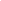 	       ไม่เหมาะสม         โปรดระบุเหตุผล และข้อเสนอแนะ ......................................................................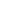 	(๒) การเปลี่ยนข้อความตามข้อ ๒ ก. จาก “และ” เป็น “หรือ”		       เหมาะสม		โปรดระบุเหตุผล .................................................................................................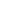 	       ไม่เหมาะสม         โปรดระบุเหตุผลและข้อเสนอแนะ ......................................................................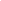 	(๓) ไม่กำหนดจำนวนกรรมการ ตามข้อ ๒ ข. โดยตัดคำว่า “จำนวนไม่น้อยกว่า ๒ คน” ออก	       เหมาะสม		โปรดระบุเหตุผล .................................................................................................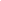 	       ไม่เหมาะสม         โปรดระบุเหตุผล และข้อเสนอแนะ ......................................................................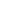 	๒. องค์ประกอบของคณะกรรมการประเมินบุคคลเพื่อแต่งตั้งให้ดำรงตำแหน่งระดับชำนาญการ
และระดับชำนาญการพิเศษ (กรณีการเลื่อน)              ข้อเสนอแนวทางการปรับปรุง    - เพิ่มตำแหน่งประเภทบริหาร เป็นกรรมการในองค์ประกอบตามข้อ ๒คำถาม ท่านเห็นว่าข้อเสนอดังกล่าว มีความเหมาะสมหรือไม่ อย่างไร 	       เหมาะสม		โปรดระบุเหตุผล .................................................................................................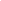 	       ไม่เหมาะสม         โปรดระบุเหตุผล และข้อเสนอแนะ ......................................................................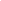 ๓. วาระการดำรงตำแหน่งของคณะกรรมการประเมินบุคคล (กรณีการเลื่อน)              ข้อเสนอแนวทางการปรับปรุง    - กำหนดวาระของคณะกรรมการประเมินบุคคล เป็นเวลา ๒ ปี เช่นเดียวกับคณะกรรมการประเมินผลงานคำถาม ท่านเห็นว่าข้อเสนอดังกล่าวมีความเหมาะสมหรือไม่ อย่างไร	       เหมาะสม		โปรดระบุเหตุผล .................................................................................................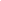 ....................................................................................................................................................................................	       ไม่เหมาะสม         โปรดระบุเหตุผล และข้อเสนอแนะ ......................................................................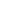 ....................................................................................................................................................................................๔. องค์ประกอบของคณะกรรมการประเมินผลงานเพื่อแต่งตั้งให้ดำรงตำแหน่งระดับเชี่ยวชาญ              ข้อเสนอแนวทางการปรับปรุง    - เพิ่ม “ผู้เคยเป็นข้าราชการพลเรือนสามัญ” เป็นกรรมการในองค์ประกอบตามข้อ ๒.๑ ดังนี้คำถาม ท่านเห็นว่าข้อเสนอดังกล่าวมีความเหมาะสมหรือไม่ อย่างไร 	       เหมาะสม		โปรดระบุเหตุผล .................................................................................................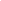 	       ไม่เหมาะสม         โปรดระบุเหตุผล และข้อเสนอแนะ ......................................................................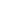 ส่วนที่ ๒ หลักเกณฑ์และวิธีการประเมินบุคคล๑. การกำหนดวิธีการในการประเมินบุคคล              ข้อเสนอแนวทางการปรับปรุง    - เพิ่มอำนาจหน้าที่ให้ อ.ก.พ. กรม สามารถกำหนดให้มีการกลั่นกรองผู้เข้ารับการประเมินบุคคลได้ ดังนี้คำถาม ท่านเห็นว่าข้อเสนอดังกล่าวมีความเหมาะสมหรือไม่ อย่างไร 	       เหมาะสม		โปรดระบุเหตุผล .................................................................................................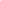 	       ไม่เหมาะสม         โปรดระบุเหตุผล และข้อเสนอแนะ ......................................................................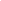 ๒. การประกาศรายชื่อผู้ได้รับการคัดเลือก              ข้อเสนอแนวทางการปรับปรุง    - เพิ่มอำนาจหน้าที่ให้ อ.ก.พ. กรม สามารถกำหนดให้มีการขึ้นบัญชีผู้ผ่านการคัดเลือกได้ ดังนี้คำถาม ท่านเห็นว่าข้อเสนอดังกล่าว มีความเหมาะสมหรือไม่ อย่างไร 	       เหมาะสม		โปรดระบุเหตุผล .................................................................................................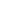 	       ไม่เหมาะสม         โปรดระบุเหตุผล และข้อเสนอแนะ ......................................................................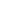 ส่วนที่ ๓ หลักเกณฑ์และวิธีการประเมินผลงาน๑. การส่งผลงานล่วงหน้ากรณีผู้ขอรับการประเมินจะเกษียณอายุ              ข้อเสนอแนวทางการปรับปรุง    - ปรับเงื่อนไขในส่วนของระยะเวลาการส่งผลงานล่วงหน้าของผู้ที่จะเกษียณอายุราชการคำถาม ท่านเห็นว่าข้อเสนอดังกล่าว มีความเหมาะสมหรือไม่ อย่างไร 	       เหมาะสม		โปรดระบุเหตุผล .................................................................................................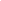 ....................................................................................................................................................................................	       ไม่เหมาะสม         โปรดระบุเหตุผล และข้อเสนอแนะ ......................................................................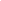 ....................................................................................................................................................................................๒. การส่งผลงาน              ข้อเสนอแนวทางการปรับปรุง    - กำหนดให้ผู้ขอรับการประเมินสามารถส่งผลงานเข้ารับการประเมินในรูปแบบไฟล์อิเล็กทรอนิกส์ได้ คำถาม ท่านเห็นว่าข้อเสนอดังกล่าว มีความเหมาะสมหรือไม่ อย่างไร 	       เหมาะสม		โปรดระบุเหตุผล .................................................................................................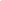 ....................................................................................................................................................................................	       ไม่เหมาะสม         โปรดระบุเหตุผล และข้อเสนอแนะ ......................................................................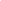 ....................................................................................................................................................................................ส่วนที่ ๔ ข้อเสนอแนะ๑. ข้อเสนอแนะสำหรับภาพรวมของหลักเกณฑ์ วิธีการและเงื่อนไขการย้าย การโอน หรือการเลื่อนข้าราชการพลเรือนสามัญเพื่อแต่งตั้งให้ดำรงตำแหน่งประเภทวิชาการ (หากมี).................................................................................................................................................................................... ........................................................................................................................................................................................................................................................................................................................................................................๒. ข้อเสนอแนะอื่น ๆ ที่จะเป็นประโยชน์สำหรับนำไปประกอบการพัฒนาหลักเกณฑ์ฯ  (หากมี)............................................................................................................................................................................................................................................................................................................................................................................................................................................................................................................................................................---- ขอขอบคุณสำหรับการตอบแบบสอบถาม ----สำนักตรวจสอบและประเมินผลกำลังคนสำนักงาน ก.พ.หมายเหตุ โปรดส่งแบบสอบถามไปยังสำนักตรวจสอบและประเมินผลกำลังคน สำนักงาน ก.พ. ทาง E-mail : bmpa.online@gmail.com หรือ ส่งให้เจ้าหน้าที่ในวันประชุม (วันที่ ๑๐ กรกฎาคม ๒๕๖๖) ทั้งนี้ หากมีข้อสงสัยสามารถสอบถามข้อมูลเพิ่มเติมได้ที่ นางสันต์สนี เสนากิจ โทร. ๐ ๒๕๔๗ ๑๖๔๔ 
หรือ นางสาววาสนา ประเสริฐสกุล โทร. ๐ ๒๕๔๗ ๑๖๗๒	องค์ประกอบคณะกรรมการ	องค์ประกอบคณะกรรมการตาม ว ๑๔/๒๕๖๔ข้อเสนอให้ อ.ก.พ. กรม แต่งตั้งคณะกรรมการ ประกอบด้วย    ให้ อ.ก.พ. กรม แต่งตั้งคณะกรรมการ ประกอบด้วย๑. ประธานกรรมการ ซึ่งแต่งตั้งจากข้าราชการ
พลเรือนสามัญซึ่งดำรงตำแหน่งประเภทบริหาร หรือประเภทอำนวยการ ระดับสูง- คงเดิม -๒. กรรมการ จำนวนไม่น้อยกว่าสามคน แต่ไม่เกินสี่คน ซึ่งแต่งตั้งจาก        ก. ข้าราชการพลเรือนสามัญซึ่งดำรงตำแหน่งประเภทอำนวยการ ระดับต้นขึ้นไป และ        ข. ข้าราชการพลเรือนสามัญซึ่งดำรงตำแหน่งหรือเคยดำรงตำแหน่งประเภทวิชาการในระดับไม่ต่ำกว่าระดับตำแหน่งที่จะย้ายและอยู่ในสายงานเดียวกัน
หรือสายงานที่จัดอยู่ในกลุ่มตำแหน่งเดียวกันกับสายงานที่จะย้าย จำนวนไม่น้อยกว่า ๒ คน๒. กรรมการ จำนวนไม่น้อยกว่าสามคน แต่ไม่เกินสี่คน ซึ่งแต่งตั้งจาก        ก. ข้าราชการพลเรือนสามัญซึ่งดำรงตำแหน่งประเภทบริหาร ประเภทอำนวยการ ระดับต้นขึ้นไป และ (เปลี่ยนจาก “และ” เป็น “หรือ”)        ข. ข้าราชการพลเรือนสามัญซึ่งดำรงตำแหน่งหรือเคยดำรงตำแหน่งประเภทวิชาการในระดับไม่ต่ำกว่าระดับตำแหน่งที่จะย้ายและอยู่ในสายงานเดียวกันหรือสายงานที่จัดอยู่ในกลุ่มตำแหน่งเดียวกันกับสายงาน
ที่จะย้าย จำนวนไม่น้อยกว่า ๒ คน	องค์ประกอบคณะกรรมการ	องค์ประกอบคณะกรรมการตาม ว ๑๔/๒๕๖๔ข้อเสนอให้ อ.ก.พ. กรม แต่งตั้งคณะกรรมการ ประกอบด้วย    ให้ อ.ก.พ. กรม แต่งตั้งคณะกรรมการ ประกอบด้วย๑. ประธานกรรมการ ซึ่งแต่งตั้งจากข้าราชการพลเรือนสามัญผู้ดำรงตำแหน่งประเภทบริหาร ประเภทอำนวยการ ระดับสูง หรือประเภทวิชาการไม่ต่ำกว่าระดับเชี่ยวชาญ- คงเดิม -๒. กรรมการ ซึ่งแต่งตั้งจากข้าราชการพลเรือนสามัญ
ผู้ดำรงตำแหน่งประเภทอำนวยการ หรือประเภทวิชาการไม่ต่ำกว่าระดับชำนาญการพิเศษ จำนวน
ไม่น้อยกว่า ๒ คน        ๒. กรรมการ ซึ่งแต่งตั้งจากข้าราชการพลเรือนสามัญ
ผู้ดำรงตำแหน่งประเภทบริหาร ประเภทอำนวยการ หรือประเภทวิชาการไม่ต่ำกว่าระดับชำนาญการพิเศษ จำนวนไม่น้อยกว่า ๒ คน        	องค์ประกอบคณะกรรมการ	องค์ประกอบคณะกรรมการตาม ว ๑๔/๒๕๖๔ข้อเสนอให้ อ.ก.พ. กรม แต่งตั้งคณะกรรมการ ประกอบด้วย    ให้ อ.ก.พ. กรม แต่งตั้งคณะกรรมการ ประกอบด้วย๑. ประธานกรรมการ ซึ่งแต่งตั้งจากบุคคลในบัญชีรายชื่อผู้ทรงคุณวุฒิที่ ก.พ. กำหนด หรือผู้ทรงคุณวุฒิเฉพาะด้านที่มีความรู้ ความชำนาญ หรือความเชี่ยวชาญ มีผลงานเป็นที่ประจักษ์และยอมรับในสาขาวิชาชีพหรือสายงานนั้น ๆ- คงเดิม -๒. กรรมการ จำนวนไม่น้อยกว่า ๒ คน แต่ไม่เกิน ๔ คน ซึ่งแต่งตั้งจาก    ๒.๑ ข้าราชการพลเรือนสามัญซึ่งดำรงตำแหน่งหรือเคยดำรงตำแหน่งประเภทวิชาการที่อยู่ในสายงานเดียวกันหรือสายงานที่จัดอยู่ในกลุ่มตำแหน่งเดียวกันกับสายงานที่จะแต่งตั้งไม่ต่ำกว่าระดับเชี่ยวชาญ และ    ๒.๒ ผู้ทรงคุณวุฒิจากบุคคลในบัญชีรายชื่อที่ ก.พ. กำหนด หรือผู้ทรงคุณวุฒิเฉพาะด้านที่มีความรู้ ความชำนาญ หรือความเชี่ยวชาญมีผลงานเป็นที่ประจักษ์และยอมรับในสาขาวิชาชีพหรือสายงานนั้น ๆ จำนวนอย่างน้อย ๑ คน        ๒. กรรมการ จำนวนไม่น้อยกว่า ๒ คน แต่ไม่เกิน ๔ คน ซึ่งแต่งตั้งจาก    ๒.๑ ข้าราชการพลเรือนสามัญหรือผู้เคยเป็นข้าราชการพลเรือนสามัญซึ่งดำรงตำแหน่งหรือ
เคยดำรงตำแหน่งประเภทวิชาการที่อยู่ในสายงานเดียวกันหรือสายงานที่จัดอยู่ในกลุ่มตำแหน่งเดียวกันกับสายงานที่จะแต่งตั้งไม่ต่ำกว่าระดับเชี่ยวชาญ และ    ๒.๒ ผู้ทรงคุณวุฒิจากบุคคลในบัญชีรายชื่อที่ ก.พ. กำหนด หรือผู้ทรงคุณวุฒิเฉพาะด้านที่มีความรู้ 
ความชำนาญ หรือความเชี่ยวชาญมีผลงานเป็นที่ประจักษ์และยอมรับในสาขาวิชาชีพหรือสายงานนั้น ๆ จำนวนอย่างน้อย ๑ คน	แนวทางการดำเนินการ	แนวทางการดำเนินการตาม ว ๑๔/๒๕๖๔ข้อเสนออาจใช้วิธีการสัมภาษณ์ วิธีการสอบข้อเขียน หรือวิธีการอย่างอื่น วิธีการใดวิธีการหนึ่งหรือหลายวิธีเพิ่มเติมตามที่เห็นว่าเหมาะสมอาจใช้วิธีการสัมภาษณ์ วิธีการสอบข้อเขียน หรือวิธีการอย่างอื่น วิธีการใดวิธีการหนึ่งหรือหลายวิธีเพิ่มเติมตามที่เห็นว่าเหมาะสม และในกรณีที่มีเหตุผลความจำเป็นเป็นพิเศษ อ.ก.พ. กรม อาจกำหนดให้มีการกลั่นกรองผู้เข้ารับการประเมินบุคคลได้ โดยอาจใช้วิธีการใดวิธีการหนึ่งหรือหลายวิธี ตามที่เห็นว่าเหมาะสม และต้องมีการประกาศหลักเกณฑ์
และวิธีการดังกล่าว ให้ทราบล่วงหน้าเป็นการทั่วไปด้วย	แนวทางการดำเนินการ	แนวทางการดำเนินการตาม ว ๑๔/๒๕๖๔ข้อเสนอจัดให้มีการประกาศรายชื่อผู้ได้รับการคัดเลือก ตำแหน่งละ ๑ คนจัดให้มีการประกาศรายชื่อผู้ได้รับการคัดเลือก ตำแหน่งละ ๑ คน โดยในกรณีที่มีเหตุผลความจำเป็น เป็นพิเศษ อ.ก.พ. กรม อาจกำหนดให้มีการขึ้นบัญชีผู้ผ่านการคัดเลือกได้ โดยให้เรียงตามลำดับคะแนน ทั้งนี้ ให้บัญชีดังกล่าวมีอายุบัญชีไม่เกิน ๑ ปี และต้องมีการประกาศให้ทราบล่วงหน้าเป็นการทั่วไปด้วย	แนวทางการดำเนินการ	แนวทางการดำเนินการตาม ว ๑๔/๒๕๖๔ข้อเสนอกรณีผู้ขอประเมินที่จะเกษียณอายุราชการ
ในปีงบประมาณใด ให้ส่งผลงานให้กรม กระทรวง หรือสำนักงาน ก.พ. แล้วแต่กรณี เป็นเวลาล่วงหน้าไม่น้อยกว่า ๖ เดือน ในปีงบประมาณนั้นกรณีผู้ขอประเมินที่จะเกษียณอายุราชการ
ในปีงบประมาณใด ให้ส่งผลงานให้กรม กระทรวง หรือสำนักงาน ก.พ. แล้วแต่กรณี เป็นเวลาล่วงหน้า
ไม่น้อยกว่า ๓ เดือน ในปีงบประมาณนั้นหรือไม่กำหนดระยะเวลาการส่งผลงาน กรณีผู้ขอประเมิน
ที่จะเกษียณอายุราชการในปีงบประมาณ นั้น